МИНИСТЕРСТВО ОБРАЗОВАНИЯ И НАУКИ КРАСНОДАРСКОГО КРАЯГосударственное автономное профессиональное образовательное учреждение Краснодарского края«Новороссийский колледж строительства и экономики»  (ГАПОУ КК «НКСЭ»)Научно-методический отделМЕТОДИЧЕСКОЕ ПОСОБИЕ по дисциплине «Английский язык в профессиональной  деятельности»Тема «World currency systems»для специальности38.02.01    Экономика и бухгалтерский учет (по отраслям) (углубленная подготовка)    Новороссийск2023Составлено в соответствии с Федеральными Государственными требованиями к минимуму содержания и уровню подготовки выпускников по дисциплине «Иностранный язык в профессиональной деятельности» для специальности 38.02.01 Экономика и бухгалтерский учет ( по отраслям) углубленная подготовка           УТВЕРЖДЕНО                                              СОГЛАСОВАНОНаучно-методическим                         Председатель ЦМК филологических                                                       советом колледжа                                 дисциплин      Расторгуева Т.В.   Протокол №__                                      Протокол №___от ____      октября  2023г.                        от «___»______  2023Составитель  –  Голубева А.Е.,  преподаватель Рецензент:    Вавилова Н.Ю, преподаватель высшей категорииПояснительная записка      Данная методическая разработка предназначается студентам старших курсов средних профессиональных образовательных учреждений, изучающих  дисциплину «Иностранный язык в профессиональной деятельности» для специальности 38.02.01 Экономика и бухгалтерский учет ( по отраслям) углубленная подготовка       Методическая разработка включает текст, насыщенный лексикой на предложенную тему, активный словарь, включающий специальную лексику, а также дополнительные слова, рекомендуемые для активного усвоения.        В процессе работы студенты знакомятся и выучивают  профессиональную лексику и выражения, касающиеся  темы « Мировая  валютная система. Функции валютной системы», используемыми в тексте профессиональной направленности и выполняют упражнения на перевод с английского языка и обратно слов, словосочетаний и предложений, связанных с темой.       Настоящее методическое пособие  предназначается для аудиторной и самостоятельной работы студентов, рассчитано на 6 часов аудиторной  работы и на 4 часа самостоятельной работы студентов.        Цель методической разработки – развитие навыков работы с текстом профессиональной направленности и подготовка студентов к самостоятельному чтению и пониманию английской литературы по специальности и к устному общению на английском языке в пределах изучаемой тематики.Задачи: Общеобразовательные:б) активизация лексических единиц, развитие навыков аудирования и чтения на английском языке по заданной теме.б) систематизация знаний по теме «World currency systems»  Развивающие: Развитие навыков работы с текстом профессиональной направленностиРасширение познавательной сферы обучающегося через введение лексических единиц и решение познавательных задач.Формирование умения рассуждать в связи с прочитанными текстами; описывать события, излагать факты, делать сообщения.Расширение коммуникативных способностей обучающегося через работу в парахВоспитательные:формирование научного мировоззрения;подготовка студентов к межкультурной коммуникации на       иностранном языке.Воспитание уважительного отношения к собеседнику в процессе общенияВоспитание интереса к изучению иностранного языка как инструмента в профессиональной деятельности.Перечень оснащения для проведения работы: тетрадь, письменные принадлежности, словарь, кейсы с заданиями. В данное методическое пособие  входят  тексты для чтения «World currency systems», «Functions of the currency system», список лексических единиц, обязательных для активного употребления, ряд заданий и тренировочных упражнений для развития навыков чтения и устной речи. Методическое пособие включает дополнительные задания для самостоятельной работы студентов.   Методическое пособие предполагает применение информацинно-комммуникативных  технологий, фронтальную и индивидуальную работу.I. Материал для работы над фонетикой к семинару  12: Понятие дифтонгов и трифтонговПонятие дифтонгов и трифтонговВ русском языке дифтонгов и трифтонгов нет, но для английского их наличие является одной из характерных черт фонетики английского языка . Дифтонги и трифтонги — это сложные звуки, которые состоят из двух или трех гласных тонов, произносимых слитно. Трифтонгов в английском всего три, и то они встречаются очень редко, поэтому основное внимание уделим именно дифтонгам.Первый звук у дифтонга является слогообразующим и ударным, он главный, его называют ядром. Второй элемент носит название глайд, он очень краткий, при его произношении язык очень часто даже не доходит до того положения, которое необходимо, чтобы произнести .Длительность произношения первого элемента дифтонга примерно такая же, как и у обычных долгих гласных. Другой звук, как уже говорилось, очень краткий. Если дифтонг находится в конце слова, то перед паузой между словами он произносится немного протяжно. А если следующее слово начнется со звонких согласных, то он проговаривается чуть короче. Перед глухими же согласными — максимально кратко.Таким образом, в современном английском языке наблюдаются такие тенденции:Первый звук — длинныйВторой звук — краткий, с явной нейтрализацией относительно фонем .II. Материал для работы над грамматикой к практической работе 8:1. Поставьте необходимые предлоги в предложения.about     in      at       with     to        of        for       onMy sister will arrive … the station … 9 o’clock … the morning. (Моя сестра прибудет на станцию в 9 часов утра.)Look … that beautiful photo … my baby daughter. (Посмотри на эту красивую фотографию моей малышки дочки.)I’m hungry. What’s … lunch today? (Я голоден. Что на обед сегодня?)This is the highest mountain … the world. (Это самая высокая гора в мире.)What do you usually do … weekends? (Чем ты обычно занят в выходные?)We are going … the party … Saturday. (Мы идем на вечеринку в субботу.)I bought a new pair … sunglasses … the chemist’s. (Я купила новую пару солнечных очков в аптеке.)What do you know … Scotland? (Что ты знаешь о Шотландии?)The postman came … a letter … my Dad. (Почтальон пришел с письмом для папы.)Did you speak … the boss … your salary? (Ты поговорил с боссом по поводу твоей зарплаты?)Sam lives … home … his mother. (Сэм живет дома с мамой.)Can you help me … my drawing? - … course I can. (Ты можешь помочь мне с рисунком? – Конечно, могу.)I met my future husband … a queue … the bus stop. (Я познакомилась со своим будущим мужем в очереди на автобусной остановке.)Justin is … Kristy’s house. (Джастин находится у Кристи дома.)The diagram is … page 76 … the left. (Схема – на странице 76, слева.)2. Выберите из скобок подходящий предлог.Does she come … (at/in/to) school … (on/by/in) bus? (Она приезжает в школу на автобусе?)My office is … (near/near to/near with) the stadium. (Мой офис находится рядом со стадионом.)Kevin often goes abroad … (in/on/for) business. (Кевин часто ездит заграницу в командировку.)All the notices in the streets were … (on/by/in) French. (Все вывески на улицах были на французском.)What’s interesting … (on/in/at) TV … (on/at/in) the moment? (Что интересного по ТВ в данный момент?)Sorry. I took your bag … (on/for/by) mistake. (Извини. Я взяла по ошибке твою сумку.)Shall we go … (for/on/to) a walk? (Мы пойдем на прогулку?)Kira is happy, she is … (on/in/with) love. (Кира счастлива, она влюблена.)We are waiting … (for/at/by) the rain to stop. (Мы ждем, когда остановится дождь.)Is Sophie good … (in/on/at) roller-skating? (Софи хорошо катается на роликах?)Is Tim interested … (at/in/by) marketing? (Тим интересуется маркетингом?)I’m afraid … (by/with/of) big crowds of people. (Я боюсь больших скоплений народа.)The forest was full … (with/of/by) mosquitoes. (Лес был полон комаров.)The patients are listening … (of/to/at) Mozart. (Пациенты слушают Моцарта.)Our plans depend … (on/from/in) the weather. (Наши планы зависят от погоды.)We are … (out/of/out of) peaches. Could you go and buy some? (У нас закончились персики. Не мог бы ты сходить и купить немного?)I guess he annoys me … (for/on/in) purpose. (Думаю, он раздражает меня специально.)I’m tired of swimming … (on/at/in) the sea. Let’s go to the swimming pool … (for/in/by) a change. (Я устала плавать в море. Давай пойдем в бассейн для разнообразия.)My wife spends hundreds of euros a month … (for/in/on) her nails … (in/on/for) average. (Моя жена тратит сотни евро ежемесячно на ногти, в среднем.)Our teacher is … (in/on/at) a good mood today. (Наш учитель в хорошем настроении сегодня.) 3. Используйте верный предлог времени (in, on, at, for, since, during).She has been in Africa … February. (Она находится в Африке с февраля.)Dan has had his design studio … several years. (Дэн имеет свою дизайн-студию в течение нескольких лет.)The fishing season is to start … a couple of weeks. (Рыболовный сезон начнется через пару недель.)The kids worked on a farm … their summer holidays. (Дети работали на ферме во время летних каникул.)My car will be ready … 3  days. (Моя машина будет готова через 3 дня.)My sister’s birthday is … September. (День рождения моей сестры в сентябре.)I am often very tired … Friday evenings. (Часто я очень уставший по вечерам в пятницу.)It’s too cold here … winter. (Здесь слишком холодно зимой.)I got my driving license … 2004 … the age of 23. (Я получил водительские права в 2004 году в возрасте 23 лет.)We always visit our parents … Christmas. (Мы всегда навещаем родителей на Рождество.)Ответы:III.  Работа с текстом профессиональной направленности «World currency systems»1. Ознакомьтесь и выучите слова и словосочетания к теме « Валютная система»2. Read and translate the text, do the exercises given below.World currency systemsElements of monetary relations appeared in the ancient world in the form of promissory notes (debt receipts), but the exchange of money was developed already in medieval Europe. Initially, the transfer of money from one country to another was carried out with the help of a bill of exchange, which originated in Italy in the XII century. Due to the growth of foreign trade between the countries in all major shopping centers of Europe, settlements were carried out on bills of exchange. Subsequently, with the advent of national currencies (including credit money) and the displacement of commodity money (gold, silver), there was a need to regulate international monetary relations.The first world monetary system was formed during the Paris Conference in 1867, where the gold coin standard was adopted. He recognized gold as the only form of world money. For each national currency, the gold content was legally fixed, that is, gold parity. Free exchange of currencies for gold was carried out in banks. Each country included in this system had to have a gold reserve for the normal functioning of the national monetary circulation. The limited global gold reserves predetermined the inevitability of the crisis that occurred during the First World War. Banks stopped exchanging banknotes for gold and increased the issue of currencies to cover military expenses.The Second world monetary system was formalized in 1922 at the Genoa International Economic Conference. It was based on the gold standard. In addition to gold, some national currencies (the pound sterling and the US dollar) acted as international payment and reserve funds. The golden parity has also been preserved.The gold-and-silver standard did not last long. The system was almost destroyed during the worldwide crisis of the 30s. The UK abolished the gold standard in 1931, and the US in 1933. The devaluation of the main currencies of the countries of the Genoa Agreement has begun. By the beginning of the Second World War, there was not a single currency with a stable exchange rate.The third world monetary system in the form of the charter of the International Monetary Fund was legally formalized at the Bretton Woods Conference of the United Nations in 1944. The US dollar was recognized as an international settlement currency, and other currencies were pegged to the dollar. The post-war undisputed economic leadership of the United States and huge reserves of gold ensured a stable exchange rate of the US dollar. The price of gold was fixed at $ 35 per 1 troy ounce. If necessary, the countries participating in the agreement could devalue or revalue their currency. The World Bank and the International Monetary Fund were also created, with the help of which countries could help each other with money.The crisis of the Bretton Woods system came in parallel with the global cyclical crisis that engulfed the economies of Western countries in 1967. The main causes of the crisis of the system were increased inflation, instability of the balance of payments of Western countries, as well as an excess of dollars in the market, with which the United States covered its balance of payments deficit. Sharply reduced gold reserves led to the fact that countries could not ensure the conversion of foreign dollars into gold at a previously fixed price. Soon, the United States unilaterally abandoned its previously accepted international obligations to provide gold for the dollar.The fourth world monetary system was formalized by the agreement of the IMF member countries in Kingston (Jamaica) in 1976. The basic principles of the system were:• abolition of the gold standard and demonetization of gold (Central banks were allowed to buy gold as a common commodity at market prices);• The SDR (Special Drawing Rights) standard was introduced, which was used as world money. SDR is an artificial reserve and payment instrument issued by the IMF;• US dollar, German mark, pound sterling, Japanese yen, Swiss and French francs were recognized as reserve currencies (since 2001, US dollar, euro, Japanese yen and pound sterling);• a regime of freely floating exchange rates has been established and States are allowed to independently determine their exchange rate regime.     Thus, the modern world monetary system, based mainly on the US dollar and the euro, is dependent on the monetary policy of the United States and the EU countries. Exchange rate fluctuations of national currencies against the US dollar negatively affect the economy of many countries. 3. Give the Russian for:  Due to the growth of , predetermined the inevitability of,  determine their exchange rate regime, devaluation of the main currencies, a regime of freely floating exchange rates,  currency with a stable exchange rate, accepted international obligations, unilaterally abandoned, . in the form of the charter of, the post-war undisputed economic leadership, engulfed the economies of, subsequently.4. Give the English for:Страны, участвующие в соглашении, в связи с ростом, избыток долларов на рынке, международные валютные отношения, другие валюты были привязаны к доллару, оставленный в одностороннем порядке, предопределил неизбежность, валюта со стабильным обменным курсом, резко сократившиеся  запасы золота,  принятые международные обязательства,  послевоенное бесспорное экономическое лидерство, национальное денежное обращение, ранее фиксированная цена.5. Translate the following sentences into Russian.- The golden parity has also been preserved.- Each country included in this system had to have a gold reserve for the normal functioning of the national monetary circulation.- The devaluation of the main currencies of the countries of the Genoa Agreement has begun.- If necessary, the countries participating in the agreement could devalue or revalue their currency.- The World Bank and the International Monetary Fund were also created, with the help of which countries could help each other with money.- Soon, the United States unilaterally abandoned its previously accepted international obligations to provide gold for the dollar.6. Translate the following sentences into English. Резко сократившиеся запасы золота привели к тому, что страны не смогли обеспечить конвертацию иностранных долларов в золото по ранее фиксированной цене.Доллар США был признан валютой международных расчетов, а другие валюты были привязаны к доллару.Каждая страна, включенная в эту систему, должна была иметь золотой запас для нормального функционирования национального денежного обращения.В связи с ростом внешней торговли между странами во всех крупных торговых центрах Европы расчеты осуществлялись по векселям.Основными причинами кризиса системы стали повышенная инфляция, нестабильность платежного баланса западных стран, а также избыток долларов на рынке.6. Speak about  one of the four world currency systems. 7. Работа с текстом профессиональной направленности «Functions of the currency system»Look through the text and give a short summary.  Functions of the currency system The export of capital, international trade in goods and services, scientific and technical cooperation determine mutual monetary requirements and obligations of subjects of world economic relations. The totality of monetary relations that determine payment and settlement transactions between national economies is called currency relations     The nature of currency relations depends on the state of international economic relations. Any changes in their forms will affect the currency relations, but there is also a feedback. In order to regulate the currency relations that have arisen between countries, a currency system is needed.     The monetary system is a set of monetary and credit relations that have developed on the basis of the internationalization of economic life and the development of the world market and are enshrined in international contractual and state-legal norms.      A number of functions are assigned to the national monetary system:- formation and use of currency resources;- ensuring the country's foreign economic relations; ensuring optimal conditions for the functioning of the national economy.     The world monetary system primarily solves world economic problems, which affects its functions. As the main functions of the world monetary system , the following should be noted: • mediation of international economic relations;• ensuring payment and settlement turnover within the world economy;• providing the necessary conditions for the normal reproduction process and uninterrupted sale of manufactured goods;• regulation and coordination of the regimes of national currency systems;• unification and standardization of the principles of currency relations.     The modern world monetary system does not act as something separate, but is formed based on the interconnection and interaction of national and international monetary systems. With the increasing internationalization of economic life, the boundaries between these systems are gradually erased. The failure of a separate national monetary system can have a negative impact on regional and global monetary systems, and the reform of the regional monetary system leads to serious changes both in various national and in the global monetary system as a whole.Find correct answers for the questions.    1. Why do boundaries between national and international monetary systems gradually erase?2.  What does  the nature of currency relations depend on?3. What is the currency system  needed for?4. On what  basis have developed the  monetary and credit relations?5. What is called currency relations?Translate into English.1. Совокупность денежных отношений, определяющих платежные и расчетные операции между национальными экономиками, называется валютными отношениями.2. Мировая валютная система в первую очередь решает мировые экономические проблемы, что сказывается на ее функциях.3. Современная мировая валютная система не действует как нечто отдельное.4. Современная мировая валютная система формируется на основе взаимосвязи и взаимодействия национальных и международных валютных систем.5. С растущей интернационализацией экономической жизни границы между этими системами постепенно стираются.6. Для того чтобы регулировать валютные отношения, возникшие между странами, необходима валютная система.Литература:1. Голубев, А.П. Английский язык для экономических специальностей : Учебник. - М. : КНОРУС, 2020. - 396 с. - (Среднее профессиональное образование). - ISBN 978-5-406-06667-6 : 896,58 р. Рекомендовано ФГБОУ ВПО "Государственный университет управления". М.хр.: (15)2 Халилова, Л.А.English for students economics. Английский язык для студентов-экономистов : Учебник. - М. : ФОРУМ: ИНФРА-М, 2020. - 383 с. - ISBN 978-5-00091-162-4 : 1310 р. М.хр.: (1)3. Агабекян, И.П. Английский язык экономистов : Издание 8, Серия «Высшее образование». – Ростов н/Дону : Феникс, 2020. - 416 с.4. Голицынский, Ю.Б. Английский язык. Грамматика. Сборник упражнений. - СПб. : КАРО, 2020. - 576 с. 5. Смирнова И.Б., Кафтайлова Н.А., Монахова Е.В. Английский язык для экономических специальностей. – ООО «КноРус», 2020.6. Шевелева С. Основы экономики и бизнеса/ С. Шевелева, В. Стогов. -  М.: ЮНИТИ-Дана, 2020. – 431 с.Дополнительная литература1. Андросова И.Г. Деловой английский язык для экономистов и менеджеров/ И.Г. Андросова. – М.: Крокус, 2018 – 312 с. 2. Murphy R. English Grammar in Use. A self-study reference and practice book for elementary students of English/ R.Murphy. – Cambridge University Press, 2015.3. English for Accounting, «Oxford Business English», Ivan Frendo, Sean Mahoney – 2018Электронные ресурсы:1. Электронный словарь ABBYY Lingvo 2. Электронный плакат «Английский язык»3. Электронно-Библиотечная Система znanium.com4. И.А. Загороднова Английский язык (Электронный ресурс):учебное пособие для студентов технических направлений. Новосибирск. Сибирский госуниверситет телекоммуникаций и информатики, 2017- 69 с.- Режим доступа: http://www.iprbookshop.ru/84065.html. - ЭБС «IPRbooks»5. Петровская Т.С. Практикум по английскому языку [Электронный ресурс]: практикум для СПО/Петровская Т.С., Рыманова И.Е., Макаровских А.В. – Элетрон. Текстовые данные. – Саратов: Профобразование, 2017.-162с. – Режим доступа: http://www.iprbookshop.ru/66638.html. - ЭБС «IPRbooks»6. https://my.1september.ru/  - личные кабинеты наиболее активных педагогов на сайте "1 сентября";7. http://www.eslcafe.com – портал для студентов и преподавателей: грамматика, тесты, идиомы, сленг;8. www.angloforum.ru – специализированный Англофорум.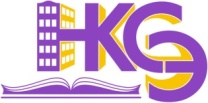 buy buy - покупатьGuide guide - гидGuy guy - пареньDie die - умиратьShy [ʃai] shy - скромныйSky sky - небоDry dry – сухойFinal [`fainəl] final – финалbeer beer - пивоDear dear - дорогойSenior [`si:niə] senior - старшийtoy toy - игрушкаVoid void – пустотаglow glow - сильный жарGo go - идтиGoal goal - цельScold scold - ворчатьQuote quote - цитатаBlow blow - дутьmake make - делатьFake fake - подделкаBreak brake - ломатьSame same - один и тот жеGame game - играPain pain - больBrain brain – мозгbear bear - медведьDare dare - сметьWhere where - гдеAir air - воздухHair hair - волосыCare care – беспокоитьсяpure pure - чистыйPoor poor - бедныйLure lure - соблазнCure cure – лекарствоdown down - внизBrown brown - коричневыйCloud cloud - облакоTown town - город1.at – at – in at - offorinatto - onof - ataboutwith - forto - aboutat - withwith - ofin - ataton – on2.to - bynearoninon - atbyforinforatinofoftoonout ofonin - foron - inin3.sinceforinduringininoninin - atat1. exchange of money2. the transfer of money3. was carried out with the help of4. originated in5. Due to the growth of6. Subsequently7. displacement of commodity money8. international monetary relations9. The first world monetary system10. gold parity11. national monetary circulation12. predetermined the inevitability of13. increased the issue of currencies14. The Second world monetary system15. almost destroyed16. abolished the gold standard17. devaluation of the main currencies18. currency with a stable exchange rate19. The third world monetary system20. in the form of the charter of21. other currencies were pegged to the dollar22. The post-war undisputed economic leadership23. countries participating in the agreement24. devalue or revalue their currency25. engulfed the economies of26. increased inflation27. an excess of dollars in the market28. sharply reduced gold reserves29. previously fixed price30. unilaterally abandoned31. accepted international obligations32. The fourth world monetary system33. agreement of the IMF member countries34. reserve currencies35. a regime of freely floating exchange rates36. determine their exchange rate regime37. negatively affect the economy of1. обмен денег2. перевод денежных средств3. было проведено с помощью4. возник в5. в связи с ростом6. впоследствии7. вытеснение товарных денег8. международные валютные отношения9. Первая мировая валютная система10. золотой паритет11. национальное денежное обращение12. предопределил неизбежность13. увеличена эмиссия валют14. Вторая мировая валютная система15. почти разрушен16. отменен золотой стандарт17. девальвация основных валют18. валюта со стабильным обменным курсом19.третья мировая  валютная система 20. в форме устава Организации21. другие валюты были привязаны к доллару22. послевоенное бесспорное экономическое лидерство23. страны, участвующие в соглашении24. девальвировать или переоценить свою валюту25. охватил экономику стран26. возросшая  инфляции27. избыток долларов на рынке28. резко сократившиеся  запасы золота29. ранее фиксированная цена30. оставленный в одностороннем порядке31. принятые международные обязательства32. Четвертая мировая валютная система33. соглашение стран - членов МВФ34. резервные валюты35. режим свободно плавающих обменных курсов36. определите свой режим обменного курса37. негативно сказываются на экономике